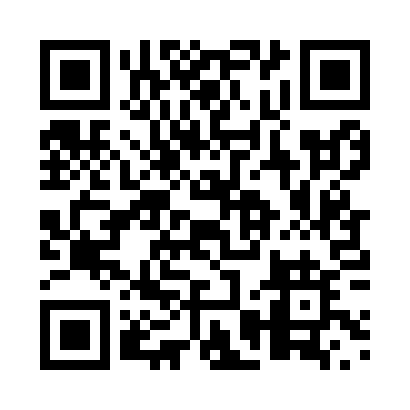 Prayer times for Marcelville, New Brunswick, CanadaMon 1 Jul 2024 - Wed 31 Jul 2024High Latitude Method: Angle Based RulePrayer Calculation Method: Islamic Society of North AmericaAsar Calculation Method: HanafiPrayer times provided by https://www.salahtimes.comDateDayFajrSunriseDhuhrAsrMaghribIsha1Mon3:295:331:266:529:1911:232Tue3:305:341:266:529:1911:233Wed3:305:341:276:519:1911:224Thu3:325:351:276:519:1811:215Fri3:335:361:276:519:1811:206Sat3:345:361:276:519:1711:197Sun3:355:371:276:519:1711:188Mon3:375:381:276:519:1611:179Tue3:385:391:276:509:1611:1610Wed3:405:401:286:509:1511:1511Thu3:415:401:286:509:1511:1412Fri3:435:411:286:509:1411:1213Sat3:445:421:286:499:1311:1114Sun3:465:431:286:499:1311:0915Mon3:485:441:286:499:1211:0816Tue3:495:451:286:489:1111:0617Wed3:515:461:286:489:1011:0518Thu3:535:471:286:479:0911:0319Fri3:545:481:296:479:0811:0220Sat3:565:491:296:469:0711:0021Sun3:585:501:296:469:0610:5822Mon4:005:521:296:459:0510:5723Tue4:025:531:296:459:0410:5524Wed4:035:541:296:449:0310:5325Thu4:055:551:296:439:0210:5126Fri4:075:561:296:439:0110:4927Sat4:095:571:296:428:5910:4728Sun4:115:581:296:418:5810:4529Mon4:136:001:296:408:5710:4330Tue4:156:011:296:408:5610:4131Wed4:176:021:296:398:5410:39